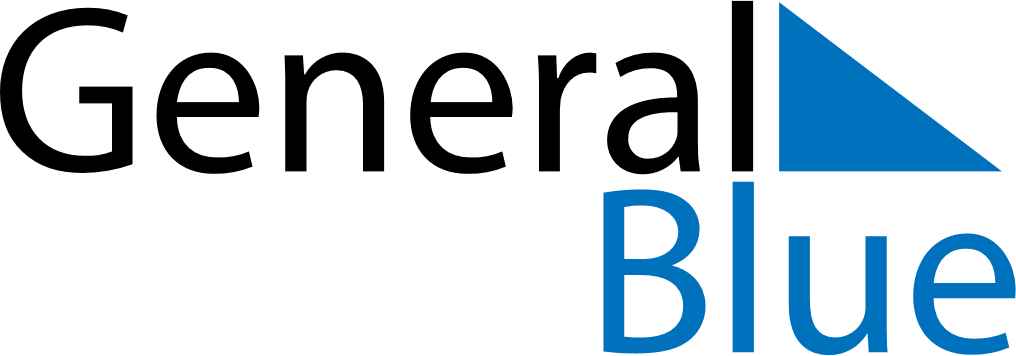 Weekly CalendarJanuary 5, 2026 - January 11, 2026Weekly CalendarJanuary 5, 2026 - January 11, 2026Weekly CalendarJanuary 5, 2026 - January 11, 2026Weekly CalendarJanuary 5, 2026 - January 11, 2026Weekly CalendarJanuary 5, 2026 - January 11, 2026Weekly CalendarJanuary 5, 2026 - January 11, 2026MONDAYJan 05TUESDAYJan 06TUESDAYJan 06WEDNESDAYJan 07THURSDAYJan 08FRIDAYJan 09SATURDAYJan 10SUNDAYJan 11